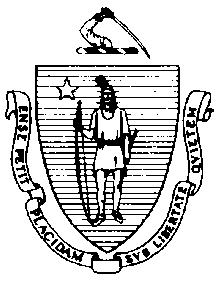 The Executive Office of Health and Human ServicesDepartment of Public HealthBureau of Environmental HealthCommunity Sanitation ProgramTelephone: 781 828-8046Facsimile: 781 828-7703Nicholas.Gale@state.ma.usDecember 8, 2014James M. Cummings, SheriffBarnstable County Correctional Facility6000 Sheriff’s PlaceBourne, MA 02532Re: Facility Inspection - Barnstable County Correctional Facility, BourneDear Sheriff Cummings:In accordance with M.G.L. c. 111, §§ 5, 20, and 21, as well as Massachusetts Department of Public Health (Department) Regulations 105 CMR 451.000: Minimum Health and Sanitation Standards and Inspection Procedures for Correctional Facilities; 105 CMR 480.000: Storage and Disposal of Infectious or Physically Dangerous Medical or Biological Waste (State Sanitary Code, Chapter VIII); 105 CMR 590.000: Minimum Sanitation Standards for Food Establishments (State Sanitary Code Chapter X); the 1999 Food Code; and 105 CMR 205.000 Minimum Standards Governing Medical Records and the Conduct of Physical Examinations in Correctional Facilities; I conducted an inspection of the Barnstable County Correctional Facility on November 19, 2014 accompanied by Paul O’Donnell, Maintenance. Violations noted during the inspection are listed below including 78 repeat violations:HEALTH AND SAFETY VIOLATIONS(* indicates conditions documented on previous inspection reports)EntranceMale Bathroom	No Violations NotedFemale Bathroom	No Violations NotedHouse 1Pod AMain Area	No Violations NotedShowers – 1st Floor	Unable to Inspect - RenovationJanitor’s Closet – 1st Floor	No Violations NotedShowers – 2nd Floor	Unable to Inspect - RenovationJanitor’s Closet – 2nd Floor	No Violations NotedCells105 CMR 451.321*	Cell Size: Inadequate floor space in cell # A1-A36Recreation Area	No Violations NotedPod BMain Area	No Violations NotedShowers105 CMR 451.123	Maintenance: Ceiling tiles rusted outside showersJanitor’s Closet105 CMR 451.353	Interior Maintenance: Wet mop stored in bucket105 CMR 451.353	Interior Maintenance: Vent dustyCells105 CMR 451.321*	Cell Size: Inadequate floor space in cell # B1-B16Storage Room105 CMR 451.350*	Structural Maintenance: Wall crackedOfficer’s Bathroom	No Violations NotedRecreation Area	No Violations NotedPod CMain Area105 CMR 451.110(A)*	Hygiene Supplies at Toilet and Handwash Sink: No paper towels at handwash sink105 CMR 451.126*	Hot Water: Hot water temperature recorded at 860F at handwash sinkOfficer’s Bathroom	No Violations NotedShowers – 1st Floor105 CMR 451.123*	Maintenance: Soap scum on walls in shower # 1-3105 CMR 451.123*	Maintenance: Floor damaged, cement floor dividers not easily cleanable in 	shower # 2 and 3105 CMR 451.123	Maintenance: Mold on ceiling in shower # 1-3105 CMR 451.123	Maintenance: Floor tiles missing in shower # 1 and 2Janitor’s Closet – 1st Floor105 CMR 451.353	Interior Maintenance: Wet mop stored in bucketShowers – 2nd Floor105 CMR 451.123*	Maintenance: Soap scum on walls in shower # 3105 CMR 451.123*	Maintenance: Floor damaged, cement floor dividers not easily cleanable in 	shower # 1-3105 CMR 451.123*	Maintenance: Floor damaged, cement floor not easily cleanable in shower # 1-3105 CMR 451.123	Maintenance: Standing water under floor mat outside showersJanitor’s Closet – 2nd Floor	No Violations NotedCells105 CMR 451.321	Cell Size: Inadequate floor space in cell # C1-C32Recreation Area	No Violations NotedHouse 2Pod DMain AreaFC 4-601.11(A)*	Cleaning of Equipment and Utensils, Objective: Food contact surface dirty, interior of coffee-maker dirtyShower – 1st Floor	No Violations NotedJanitor’s Closet – 1st Floor	No Violations NotedShower – 2nd Floor	No Violations NotedJanitor’s Closet – 2nd Floor	No Violations NotedCells105 CMR 451.321*	Cell Size: Inadequate floor space in cell # D1-D12Storage Room105 CMR 451.353	Interior Maintenance: Water damage on ceilingRecreation Area	No Violations NotedPod EMain Area105 CMR 451.110(A)	Hygiene Supplies at Toilet and Handwash Sink: No paper towels at handwash sinkShowers – 1st Floor	No Violations NotedJanitor’s Closet – 1st Floor	No Violations NotedShowers – 2nd Floor	No Violations NotedJanitor’s Closet – 2nd Floor	No Violations NotedCells105 CMR 451.321*	Cell Size: Inadequate floor space in cell # E1-E24Storage Room	No Violations NotedRecreation Area	No Violations NotedPod FMain Area	No Violations NotedShowers	No Violations NotedJanitor’s Closet105 CMR 451.353	Interior Maintenance: Wet mop stored in bucketCells	No Violations NotedRecreation Area	No Violations NotedPod GMain Area	No Violations NotedShower – 1st Floor105 CMR 451.123*	Maintenance: Ceiling dirty105 CMR 451.123	Maintenance: Soap scum on walls in showerJanitor’s Closet – 1st Floor	No Violations NotedShower – 2nd Floor	No Violations NotedJanitor’s Closet – 2nd Floor	No Violations NotedCells105 CMR 451.321*	Cell Size: Inadequate floor space in cell # G1-G12Storage Closet	No Violations NotedRecreation Area	No Violations NotedPod HMain Area	No Violations NotedShower – 1st Floor	No Violations NotedJanitor’s Closet – 1st Floor	No Violations NotedShower – 2nd Floor105 CMR 451.123*	Maintenance: Soap scum on walls in showerJanitor’s Closet – 2nd Floor	No Violations NotedCells105 CMR 451.321*	Cell Size: Inadequate floor space in cell # H1-H12Recreation Area	No Violations NotedHouse 3Main HallwayTriage Room 	No Violations NotedPod JMain AreaFC 4-601.11(A)*	Cleaning of Equipment and Utensils, Objective: Food contact surface dirty, interior of coffee-maker dirty105 CMR 451.110(A)*	Hygiene Supplies at Toilet and Handwash Sink: No paper towels at handwash sinkFC 4-204.112(A)	Design and Construction, Functionality: No functioning thermometer in white refrigeratorShowers – 1st Floor  105 CMR 451.123*	Maintenance: Floor damaged, cement floor divider not easily cleanable in 	shower # 1-2105 CMR 451.123*	Maintenance: Ceiling damaged, pitted in shower # 1-3Janitor’s Closet – 1st Floor	No Violations NotedShowers – 2nd Floor105 CMR 451.123*	Maintenance: Floor damaged, cement floor divider not easily cleanable in 	shower # 1-3105 CMR 451.123*	Maintenance: Floor damaged, tiles missing outside showers105 CMR 451.123*	Maintenance: Ceiling dirty in shower # 1 and 2105 CMR 451.123	Maintenance: Ceiling tiles rusted outside of shower # 2Janitor’s Closet – 2nd Floor105 CMR 451.353*	Interior Maintenance: Wet mop stored in bucket105 CMR 451.353	Interior Maintenance: Floor damaged outside closetCells105 CMR 451.321	Cell Size: Inadequate floor space in cell # J1-J36105 CMR 451.140	Adequate Ventilation: Inadequate ventilation, wall ventilation grille blocked in 	cell # J9Storage Closet	No Violations NotedRecreation Area	No Violations NotedPod KMain Area105 CMR 451.110(A)	Hygiene Supplies at Toilet and Handwash Sink: No paper towels at handwash sinkShowers – 1st Floor  105 CMR 451.123*	Maintenance: Floor damaged, tiles missing outside showers105 CMR 451.123*	Maintenance: Floor damaged, cement floor divider not easily cleanable in 	shower # 2 and 3105 CMR 451.123*	Maintenance: Ceiling damaged, pitted in shower # 3Janitor’s Closet – 1st Floor	No Violations NotedShowers – 2nd Floor105 CMR 451.123*	Maintenance: Floor damaged, tiles missing outside showers105 CMR 451.123*	Maintenance: Floor damaged, cement floor divider not easily cleanable in 	shower # 1-3105 CMR 451.123*	Maintenance: Floor damaged, cement floor not easily cleanable in shower # 1-3Janitor’s Closet – 2nd Floor	No Violations NotedCells105 CMR 451.321	Cell Size: Inadequate floor space in cell # K1-K36105 CMR 451.353*	Interior Maintenance: Wall paint peeling in cell # 12105 CMR 451.353	Interior Maintenance: Wall paint peeling in cell # 26Recreation Area	No Violations NotedPod LMain Area105 CMR 451.110(A)	Hygiene Supplies at Toilet and Handwash Sink: No paper towels at handwash sinkShowers – 1st Floor105 CMR 451.123*	Maintenance: Floor damaged, tiles damaged outside showers105 CMR 451.123*	Maintenance: Floor damaged, cement floor divider not easily cleanable in 	shower # 1 and 2Janitor’s Closet – 1st Floor105 CMR 451.353	Interior Maintenance: Wet mop stored in bucketShowers – 2nd Floor105 CMR 451.123*	Maintenance: Floor damaged, cement floor not easily cleanable in shower # 1-3105 CMR 451.123*	Maintenance: Floor damaged, cement floor divider not easily cleanable in 	shower # 1-3105 CMR 451.123	Maintenance: Floor tile missing outside showersJanitor’s Closet – 2nd Floor	No Violations NotedCells105 CMR 451.321*	Cell Size: Inadequate floor space in cell # L1-L36Recreation Area	No Violations NotedPod MMain Area105 CMR 451.110(A)*	Hygiene Supplies at Toilet and Handwash Sink: No paper towels at handwash sinkFC 4-204.112(A)	Design and Construction, Functionality: No functioning thermometer in white refrigeratorShowers – 1st Floor105 CMR 451.123*	Maintenance: Soap scum on walls in shower # 1-3105 CMR 451.123*	Maintenance: Floor damaged, cement floor divider not easily cleanable in 	shower # 2 and 3Janitor’s Closet – 1st Floor	No Violations NotedShowers – 2nd Floor105 CMR 451.123*	Maintenance: Soap scum on walls in showers # 1-3105 CMR 451.123*	Maintenance: Floor damaged, cement floor divider not easily cleanable in 	shower # 1-3105 CMR 451.123*	Maintenance: Floor damaged, cement floor not easily cleanable in shower # 1-3Janitor’s Closet – 2nd Floor105 CMR 451.353	Interior Maintenance: Wet mop stored in bucketCells105 CMR 451.321	Cell Size: Inadequate floor space in cell # M1-M36Officer’s Bathroom	No Violations NotedStorage Closet	No Violations NotedRecreation Area	No Violations NotedFood ServiceMale Staff Bathroom	No Violations NotedFemale Staff Bathroom	No Violations NotedStaff DiningFC 4-601.11(A)*	Cleaning of Equipment and Utensils, Objective: Food contact surface dirty, juice machine nozzles dirtyFC 4-601.11(A)*	Cleaning of Equipment and Utensils, Objective: Food contact surface dirty, interior of coffee-machine dirtyFC 6-501.114(A)	Maintenance and Operations; Maintaining Premises: Nonfunctional equipment not repaired or removed from premises, grey cooler out-of-orderFC 6-501.12(A)	Maintenance and Operation; Cleaning: Facility not cleaned properly, grill ventilation hood dirtyIce MachineFC 4-602.11(E)(4)(b)	Cleaning of Equipment and Utensils, Frequency: Interior	 surfaces of ice machine dirtyHandwash Sink (near Ice Machine)	No Violations NotedChemical Closet – SV123	No Violations NotedTool Room – SV119	No Violations NotedWalk-In Freezer	No Violations NotedCooler # 1FC 3-302.11(A)(4)	Preventing Food and Ingredient Contamination: Preventing cross contamination, food 	not appropriately coveredCooler # 2	No Violations Noted2-Bay Sink Area	No Violations NotedPrep Area	No Violations NotedTrue Cooler	No Violations NotedTrue Warming UnitsFC 4-501.11(B)*	Maintenance and Operation, Equipment: Equipment components not maintained in a 	state of good repair, gaskets damaged in warming unit # 1FC 4-501.11(B)	Maintenance and Operation, Equipment: Equipment components not maintained in a 	state of good repair, gaskets damaged in warming unit # 2Tool Closet # 2	No Violations NotedDishwashing AreaFC 6-501.12(A)	Maintenance and Operation; Cleaning: Facility not cleaned properly, ceiling tiles dirtyFC 6-501.14	Maintenance and Operation; Cleaning: Ventilation Systems, ceiling vents dustyStaff Bathroom # 121105 CMR 451.123	Maintenance: Wall dirtyInmate Bathroom	No Violations NotedDry Storage # 1	No Violations NotedDry Storage # 2	No Violations NotedLoading Dock	No Violations NotedWarehouseBathroom	No Violations NotedWalk-In Freezer	No Violations NotedLaundry	No Violations NotedInmate Bathroom	No Violations NotedOffice	No Violations NotedStorage	No Violations NotedVisiting	No Violations NotedH.S.U.Male Staff Bathroom # 111	No Violations NotedFemale Staff Bathroom # 113	No Violations NotedJanitor’s Closet # 133	No Violations NotedBiohazard Closet # 132	No Violations NotedRoom # 128	No Violations NotedCell # HL134	No Violations NotedDental Suite	No Violations NotedMedical Cart Storage	No Violations NotedInmate Bathroom # 138	No Violations NotedBooking/IntakeOfficer’s Area	No Violations NotedHolding Cells	No Violations NotedJanitor’s Closet # 132	No Violations NotedSearch Showers # 1 and 2	No Violations NotedMale Release Dressout # 122	Unable to Inspect – No AccessFemale Release Dressout # 121	Unable to Inspect – No AccessMale Staff Bathroom # 127	No Violations NotedFemale Staff Bathroom # 119	No Violations NotedMale Inmate Bathroom	No Violations NotedFemale Inmate Bathroom # 151	No Violations NotedStaff Bathroom # 145	No Violations NotedInmate Bathroom # 147	No Violations NotedEducation AreaInmate Bathroom # 116	No Violations NotedInmate Bathroom # 117	No Violations NotedMale Staff Bathroom	No Violations NotedFemale Staff Bathroom	No Violations NotedObservations and RecommendationsThe inmate population was 418 at the time of inspection.Pod A was empty at the time of inspection. The facility was renovating the showers and the rec deck.This facility does not comply with the Department’s Regulations cited above. In accordance with 105 CMR 451.404, please submit a plan of correction within 10 working days of receipt of this notice, indicating the specific corrective steps to be taken, a timetable for such steps, and the date by which correction will be achieved. The plan should be signed by the Superintendent or Administrator and submitted to my attention, at the address listed above.To review the specific regulatory requirements please visit our website at www.mass.gov/dph/dcs and click on "Correctional Facilities" (available in both PDF and RTF formats).To review the Food Establishment regulations please visit the Food Protection website at www.mass.gov/dph/fpp and click on “Food Protection Regulations”. Then under “Retail” click “105 CMR 590.000 - State Sanitary Code Chapter X – Minimum Sanitation Standards for Food Establishments” and “1999 Food Code”.This inspection report is signed and certified under the pains and penalties of perjury.
Sincerely,

Nicholas Gale Environmental Health Inspector, CSP, BEHcc:	Suzanne K. Condon, Associate Commissioner, Director, BEH	Steven Hughes, Director, CSP, BEH	John W. Polanowicz, Secretary, Executive Office of Health and Human Services Carol Higgins O’Brien, Commissioner, DOC	John Rogozenski, Superintendent 	Captain Peter Monteryo, EHSOCynthia A. Coffin, RS, CHO, Health Agent, Bourne Board of Health	Clerk, Massachusetts House of Representatives	Clerk, Massachusetts Senate	Andrea Cabral, Secretary, EOPSDEVAL L. PATRICKGOVERNORJOHN W. POLANOWICZSECRETARYCHERYL BARTLETT, RNCOMMISSIONER